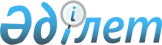 "Облыстық маңызы бар балық шаруашылығы су тоғандарының тізбесін бекіту туралы" Солтүстік Қазақстан облысы әкімдігінің 2008 жылғы 23 қаңтардағы N 15 қаулысына өзгеріс енгізу туралы
					
			Күшін жойған
			
			
		
					Солтүстік Қазақстан облысы әкімдігінің 2012 жылғы 3 сәуірдегі N 91 қаулысы. Солтүстік Қазақстан облысының Әділет департаментінде 2012 жылғы 2 мамырда N 1800 тіркелді. Күші жойылды - Солтүстік Қазақстан облысы әкімдігінің 2013 жылғы 18 шілдедегі N 246 қаулысымен

      Ескерту. Күші жойылды - Солтүстік Қазақстан облысы әкімдігінің 18.07.2013 N 246 қаулысымен (алғаш ресми жариялаған күннен кейін он күнтізбелік күн өткен соң қолданысқа енгізіледі)      «Қазақстан Республикасындағы жергілікті мемлекеттік басқару және өзін-өзі басқару туралы» Қазақстан Республикасының 2001 жылғы 23 қаңтардағы № 148 Заңының 27-бабы 2-тармағына, «Нормативтік құқықтық актілер туралы» Қазақстан Республикасының 1998 жылғы 24 наурыздағы № 213 Заңының 21-бабына сәйкес Солтүстік Қазақстан облысының әкімдігі ҚАУЛЫ ЕТЕДІ:



      1. «Облыстық маңызы бар балық шаруашылығы су тоғандарының тізбесін бекіту туралы» Солтүстік Қазақстан облысы әкімдігінің 2008 жылғы 23 қаңтардағы № 15 қаулысына (Нормативтік құқықтық актілердің мемлекеттік тізілімінде 2008 жылғы 11 ақпанда № 1665 тіркелді, 2008 жылғы 18 ақпандағы № 22 «Солтүстік Қазақстан», 2008 жылғы 18 ақпандағы № 22 «Северный Казахстан» газеттерінде жарияланған) мынадай өзгеріс енгізілсін:



      көрсетілген қаулымен бекітілген облыстық маңызы бар балық шаруашылығы су тоғандарының тізбесі қосымшаға сәйкес жаңа редакцияда жазылсын.



      2. Осы қаулының орындалуын бақылау облыс әкімінің бірінші орынбасары А.С.Сапаровқа жүктелсін.



      3. Осы қаулы алғаш рет ресми жарияланған күннен он күнтізбелік күн өткеннен кейін қолданысқа енгізіледі.      Облыс әкімі                                С. БіләловОблыс әкімдігінің

2012 жылғы 3 сәуірдегі № 91 қаулысына

қосымшаОблыс әкімдігінің 2008 жылғы

23 қаңтардағы № 15 қаулысымен

бекітілген 

Облыстық маңызы бар балық шаруашылығы су тоғандарының

тізбесі
					© 2012. Қазақстан Республикасы Әділет министрлігінің «Қазақстан Республикасының Заңнама және құқықтық ақпарат институты» ШЖҚ РМК
				№Cу тоғаныАлаңы, гектарОрналасқан жеріАйыртау ауданы
1Баян956Кирилловка селосының шығысына қарай 14 километр2Жақсы Жалғызтау4128Жақсы Жалғызтау селосының оңтүстік батысына қарай3Жаркент88Светлое селосының оңтүстік батысына қарай 10 километр4Жетікөл1060Качиловка селосының оңтүстігіне қарай 9 километр5Крутое80Лавровка селосының батысына қарай 1 километр6Құспек744Ақан селосының солтүстік шығысына қарай7Чебачки162Лобаново селосының оңтүстігіне қарай 4 километрАқжар ауданы
1Ащысу өзені20Ащыкөл селосының солтүстігіне қарай 2 километр2Горьковские плотины160Горьковское селосынын онтүстік батысына қарай 2,5 километр3Қарасу өзені40Кулыкөл селосының батысына қарай 2 километр4Қара шат өзеніндегі әуіт48Ленинградское селосының оңтүстік шығысына қарай 2,2 километр5Кіші Қараой10000Бостандық селосының солтүстігіне қарай6Ленинградские плотины25Ленинградское селосының солтүстігіне қарай 2 километр7Шат өзені20Ащыкөл селосының солтүстігіне қарай 1 километрАққайың ауданы
1Горькое61Тоқшын селосының оңтүстік батысына қарай 3 километр2Кіші Долгое12Исаково селосының оңтүстік шығысына қарай 0,2 километр3Үлкен Долгое 213,7Исаковка селосының шығысына қарай 0,1 километр4Домашнее33Тоқшын селосының солтүстігіне қарай 0,1 километр5Кравцово46Тоқшын селосының солтүстік батысына қарай 4,5 километр6Крутое96,2Рублевка селосының солтүстік батысына қарай 4 километр7Күшіккөл104,4Лесные поляны селосының батысына қарай 4 километр8Обалыкөл70,6Григорьевка селосының оңтүстігіне қарай 0,1 километр9Ортакөл66,2Үлгі селосының батысына қарай 1,8 километр10Рубашное19Камышлово селосының солтүстігіне қарай 2,1 километр11Сергеевское77Сергеевка селосының солтүстігіне қарай 0,1 километр12Солодкое122,5Борки селосының солтүстігіне қарай 0,1 километр13Тереңкөл (Бөгет)231,9Игілік селосының оңтүстік батысына қарай 2,1 километр14Үлкен Тоқшын 34,4Тоқшын селосының солтүстік батысына қарай 2,5 километр15Үлкен Жарма 968Борки селосының оңтүстік батысына қарай 0,1 километр16Утюскино35Камышлово селосының солтүстік батысына қарай 3,5 километр17Харьковское79,4Григорьевка селосының солтүстігіне қарай 4,8 километр18Шағалалы Теңіз7800Барыкөл селосының оңтүстігіне қарай 0,1 километрЕсіл ауданы
1Алуа 641Амангелді селосының солтүстік батысына қарай 4 километр2Үлкен Балықты772,6Қараағаш селосының оңтүстігіне қарай 3 километр3Үлкен Батпакөл198Алабие селосының солтүстік шығысына қарай 5 километр4Горелое24Амангелді селосының солтүстік батысына қарай 5 километр5Жаркөл30,6Спасовка селосының солтүстігіне қарай 5,5 километр6Жекекөл34,4Жетікөл селосының оңтүстігіне қарай7Иконниково 19Поляковка селосының солтүстік шығысына қарай 3 километр8Калачик28Петровка селосының оңтүстігіне қарай 1 километр9Калдарь160Карабеловка селосының солтүстік батысына қарай 4 километр10Үлкен Қамыстыкөл27Николаевка селосының солтүстік батысына қарай 10 километр11Қамысты77,3Петровка селосының солтүстік батысына қарай 3 километр 12Қарасор17,2Бұлақ селосының солтүстік шығысына қарай 2,3 километр13Кіндікті183,7Мәдениет селосының оңтүстігіне қарай14Үлкен Қоржынкөл127,2Спасовка селосының батысына қарай15Кіші Қоржынкөл38Спасовка селосының солтүстік батысына қарай 0,5 километр16Қостомар53Петровка селосының оңтүстігіне қарай 5 километр17Кочкар103Поляковка селосының солтүстік шығысына қарай 1,5 километр 18Круглое37Спасовка селосының солтүстік батысына қарай 4 километр19Мусино62Явленка селосының шығысына қарай 0,5 километр20Обалы56,4Николаевка селосының солтүстік батысына қарай 11 километр21Пестрое90Калиновка селосының оңтүстігіне қарай22Есіл өзенінің жайылмасыШал ақын ауданының шекарасынан Қызылжар ауданының шекарасына дейін23Полоустное41Петровка селосының шығысына қарай 3 километр24Савенково15Талапкер селосының солтүстік батысына қарай 4 километр25Сарыкөл205,8Сарыкөл селосының батысына қарай26Соленое 58Покровка селосының оңтүстік шығысына қарай 0,2 километр27Соленое21Талапкер селосының оңтүстігіне қарай 2 километр28Үлкен Торанғұл3475Корнеевка селосының солтүстік батысына қарай 29Черемное3,6Петровка селосының оңтүстік шығысына қарай 5 километр 30Широкое (Калиновское)73Калиновка селосының оңтүстігіне қарай 0,5 километр Жамбыл ауданы
1Ақащыкөл67Майбалық селосының солтүстік шығысына қарай 5 километр2Атаманское113Макарьевка селосының батысына қарай 4,5 километр3Бакир106Майбалық селосының солтүстік шығысына қарай 6,3 километр4Башенное100Семиозерка селосының оңтүстігіне қарай 1 километр5Башкирское307Богатое селосының солтүстік шығысына қарай 1 километр6Баян26Баян селосының оңтүстік шығысына қарай 0,2 километр7Бұзау кеткен28Комсомольское селосының солтүстік шығысына қарай 3 километр8Великое50Островка селосының оңтүстігіне қарай 8 километр9Волгарево158Ястребиновка селосының батысына қарай 2,5 километр10Глубокое52Мирное селосының солтүстік батысына қарай 4,1 километр11Горькое153Островка селосының солтүстігіне қарай 0,1 километр12Горькое199Казанка селосының жанында13Грачи (Опельдук)187Октябрь селосының солтүстік шығысына қарай 4,5 километр14Давыдово92Пресновка селосының оңтүстік шығысына қарай 5 километр15Долбилово294Буденное селосының онтүстік шығысына қарай 0,2 километр16Егор Андреевич38Миролюбово селосының онтүстігіңе қарай 5 километр17Екатериновское 273Светлое селосының оңтүстігіне қарай 1 километр18Кіші Екатериновское133Екатериновка селосының жанында19Жекекөл 83Благовещенка селосының оңтүстігіне қарай20Үлкен Журавлиное50Симаки селосының оңтүстік шығысына қарай 5,5 километр 21Зотово100Кабань селосының солтүстігіне қарай 4,5 километр 22Үлкен Ізбасар 230Ольговка селосының солтүстігіне қарай 1,7 километр23Казенное19Кабань селосының солтүстік шығысына қарай 6 километр24Қайранкөл51Комсомольское селосының оңтүстік шығысына қарай 9 километр25Қайранкөл40,3Целинное селосының солтүстігіне қарай 0,1 километр26Қарабалық77Чапаевка селосының солтүстік батысына қарай 7 километр27Үлкен Қарақоға 130Троицкое селосының оңтүстігіне қарай 1,3 километр28Қаракөл168Октябрь селосының солтүстік шығысына қарай 8,5 километр29Кобылье93Кабань селосының солтүстік батысына қарай 6 километр30Козявочное33Островка селосының оңтүстігіне қарай 7 километр31Кривое185Ольговка селосының оңтүстік шығысына қарай 4,3 километр 32Кривое99Боевик селосының солтүстігіне қарай 3 километр 33Крутояр91Чапаевка селосының солтүстік батысына қарай 8 километр34Кужи100Чапаевка селосының оңтүстігіне қарай 0,2 километр35Куликово43Әйімжан селосының оңтүстігіне қарай 1,5 километр36Курганское143Усердное селосының жанында37Лагерное66Мирное селосының оңтүстік батысына қарай 2,1 километр38Майбалық162Майбалық селосының батысына қарай39Могильное218Макарьевка селосының оңтүстік батысына қарай 4,5 километр40Моховое20Кабань селосының солтүстік шығысына қарай 7 километр41Пасынки260Пресновка селосының солтүстік батысына қарай 11,5 километр42Песчаное123Макарьевка селосының солтүстік батысына қарай 6,5 километр43Песчаное68Чапаевка селосының солтүстігіне қарай 1,2 километр44Песьяное-Песчаное56Усердное селосының солтүстік батысына қарай 4,5 километр45Питное (Островское)153Островка селосының солтүстігіне қарай 0,1 километр46Питное (Кабань с.)98Кабань селосының оңтүстігіне қарай 0,3 километр 47Питное (Пресновское) 192Пресновка селосының батысына қарай 0,1 километр48Питное (Казанка)185Казанка селосының оңтүстігіне қарай 0,1 километр49Семилово529Казанка селосының солтүстік шығысына қарай 7 километр 50Сладкое98Семиозерка селосының солтүстік батысына қарай 0,1 километр51Сладкое60Чапаевка селосының солтүстік батысына қарай 5 километр52Собачье73Ястребиновка селосының солтүстік батысына қарай 1 километр53Соленое634Сенжарка селосының солтүстік батысына қарай 5 километр 54Соленое460Богатое селосының оңтүстік шығысына қарай 4,5 километр55Сосновое75Казанка селосының солтүстік шығысына қарай 6,2 километр 56Суаткөл125Озерный селосының оңтүстік шығысына қарай 0,5 километр57Сұлтан125Кировка селосының батысына қарай58Табунное40Пресновка селосының оңтүстік шығысына қарай 3,5 километр59Тоқсанбай110Макарьевка селосының оңтүстік шығысына қарай 8 километр 60Толыбай584Макарьевка селосының оңтүстік батысына қарай 6 километр61Үлкенкөл (Утятник)147Қарақамыс селосының оңтүстік шығысына қарай 3,5 километр62Утиное116Усердное селосының батысына қарай 5 километр63Утково31Комсомольское селосының оңтүстігіне қарай 1,5 километр64Желтое 52Симаки селосының оңтүстік шығысына қарай 0,7 километр 65Церковное 87Макарьевка селосының солтүстігіне қарай 0,1 километр66Часовое40Петровка селосының солтүстік батысына қарай 4 километр67Чистое 67Архангелка селосының оңтүстік батысына қарай 3,5 километр 68Чистое (Чапаевка селосы)56Чапаевка селосының солтүстігіне қарай 3,2 километр69Шорохово56Боевик селосының солтүстік шығысына қарай 2,8 километр 70Шубное170Макарьевка селосының батысына қарай 7 километр71Щитово163Пресновка селосының шығысына қарай 1 километр72Ямное28Макарьевка селосының оңтүстік батысына қарай 4,7 километр73Ястребиновское248Ястребиновка селосының оңтүстік батысына қарай 0,1 километр Мағжан Жұмабаев ауданы
1Үлкен Алуа (Альва)193,4Алуа селосының солтүстігіне қарай 0,8 километр 2Армяжье62Успенка селосының батысына қарай 2,7 километр 3Байкал8Зарослое селосының солтүстігіне қарай 3 километр4Зарослое152,2Зарослое селосының батысына қарай 0,1 километр 5Звездочка74Октябрьское селосының солтүстік батысына қарай 1,8 километр6Камышлово322,8Камышлово селосының оңтүстік батысына қарай 0,1 километр7Питное606,9Полудино селосының оңтүстігіне қарай 0,3 километр 8Половинное568Полудино селосының шығысына қарай 4,6 километр 9Пронькино78Успенка селосының батысына қарай 2,7 километр 10Рявкино307,5Рявкино селосының батысына қарай 0,1 километрҚызылжар ауданы
1Бабаш өзбойы93,1Якорь селосының шығысына қарай 0,1 километр2Башкирское147Архангельское селосының шығысына қарай 0,1 километр3Үлкен Белое500қала маңы4Кіші Белое81,5Пеньково селосының оңтүстік шығысына қарай 4,8 километр5Белое Сумное312,1Сумное селосының батысына қарай 2,6 километр6Волково90Николаевка селосының оңтүстігіне қарай 3,2 километр7Волченок90Николаевка селосының оңтүстік батысына қарай 1,8 километр8Гайдуково186Гайдуково селосының батысына қарай 0,1 километра9Глубокое150Налобино селосының солтүстік батысына қарай 1,6 километр10Кіші Глубокое (Старина)87,7Глубокое селосының солтүстік батысына қарай 1,4 километр11Грачиное (Бекетное)108Леденово селосының солтүстік шығысына қарай 6,5 километр 12Гусиное85,6Исаковка селосының оңтүстігіне қарай 1,6 километр13Гусиное60қала маңы14Даньково22Кустовое селосының оңтүстік батысына қарай 2,8 километр 15Долбилово10Озерный селосының оңтүстігіне қарай 3 километр 16Жалтыр135,5Рябиновка селосының шығысына қарай 0,6 километр17Жамановское49Сумное селосының оңтүстік батысына қарай 2,1 километр18Желтое92Глубокое селосының солтүстігіне қарай 5 километр19Забочное80,4Горбуновка селосының батысына қарай 3 километр 20Зверобойное58Налобино селосының оңтүстігіне қарай 2,3 километр 21Исаково34Исаковка селосының батысына қарай 0,1 километр22Каменная өзбойы20Долматово селосының оңтүстігіне қарай 0,5 километр23Каменная өзбойы20қала маңы24Каменное108,3Глубокое селосының солтүстігіне қарай 5,2 километр25Камышное 47,8Новоникольское селосының солтүстік шығысына қарай 4 километр26Карьково78,2Серьгино селосының шығысына қарай 0,1 километр 27Киргизское23Архангельское селосының оңтүстік батысына қарай 1,2 километр28Кирово63Новоалександровка селосының шығысына қарай 0,1 километр29Кишкибиши40Березовка селосының оңтүстігіне қарай 4,2 километр30Коростель63Лебедки селосының батысына қарай 0,1 километр31Кривое281Кустовое селосының солтүстік батысына қарай 3 километр32Кривое60,2Сумное селосының солтүстік шығысына қарай 4,2 километр33Кривая өзбойы10Кривозерка селосының оңтүстігіне қарай34Круглое29,8Сумное селосының солтүстік шығысына қарай 4,6 километр35Круглое45Боголюбово селосының солтүстік батысына қарай 7 километр36Крутое60Гриневка селосының оңтүстік шығысына қарай 1,8 километр37Курганка129,4Ново-Андреевка селосының оңтүстік шығысына қарай 5,6 километр38Курейное150Гайдуково селосының оңтүстік шығысына қарай 2,4 километр39Кустовое49,7Кустовое селосының батысына қарай 0,1 километр40Кызылово42Дубровное селосының жанында41Лебеденок1300Лебедки селосының батысына қарай 2,4 километр42Лебяжье (Налобинское)173,8Лебедки селосының солтүстік батысына қарай 4,2 километр43Лебяжье625Горбуновка селосының солтүстік батысына қарай 0,5 километр44Майское40Леденево селосының солтүстік батысына қарай 6 километр45Моховое110Боголюбово селосының батысына қарай 12 километр46Моховое 107Боголюбово селосының солтүстік батысына қарай 6 километр47Налобино83,5Глубокое селосының оңтүстігіне қарай 0,6 километр48Никульское433Красноярка селосының солтүстік батысына қарай 3,6 километр49Новое110Николаевка селосының солтүстігіне қарай 0,4 километр50Овражное2,5Архангельское селосының солтүстік шығысына қарай51Осиновое59,4Леденево селосының солтүстік шығысына қарай 2,9 километр52Палочное83,5Глубокое селосының оңтүстігіне қарай 0,6 километр53Үлкен Пеньково78,1Сумное селосының солтүстігіне қарай 3 километр54Пестрое200қала маңы55Плоское168Глубокое селосының шығысына қарай 0,1 километр56Подковная өзбойы1,2қала маңы57Подогородная өзбойы6,4Вагулино селосының шығысына қарай 3 километр58Подувальная өзбойы2қала маңы59Үлкен Пузыриха65Налобино селосының оңтүстік шығысына қарай 0,1 километр60Есіл өзенінің жайылмасы 876Есіл ауданының шекарасынан Ресей Федерациясының шекарасына дейін61Полковниково222,8Вагулино селосының солтүстігіне қарай 1 километр62Половинное70Красный Маяк селосының оңтүстік батысына қарай 5,3 километр63Пруд46,8Пресновка селосының оңтүстігіне қарай 0,1 километр64Рыбное250Леденево селосының солтүстік шығысына қарай 7,7 километр 65Рыбное129,8Асаново селосының солтүстік батысына қарай 4,2 километр66Сафонково137,5Березовка селосының шығысына қарай 3,2 километр67Светлое37Сивково селосының солтүстігіне қарай 2,4 километр68Серьгино61,9Серьгино селосының батысына қарай 1,6 километр69Сивково178,7Сивково селосының жанында70Соленое171,7Пресновка селосының оңтүстігіне қарай 0,5 километр71Соленое80қала маңы72Солонцы200Жиляково селосының солтүстік батысына қарай 4 километр73Сумное185,6Сумное селосының жанында74Травное265Новокаменка селосының солтүстік батысына қарай 2,5 километр 75Кіші Тоқшын16Токушки селосының батысына қарай 2 километр 76Ұзынкөл27Новоалександровка селосының шығысына қарай 4,2 километр77Усталое63,6Глубокое селосының солтүстігіне қарай 0,1 километр78Ұялы197Трудовое селосының батысына қарай 0,1 километр 79Хлыново44Гайдуково селосының оңтүстік шығысына қарай 0,3 километр 80Холодное60Боголюбово селосының оңтүстік шығысына қарай 4,3 километр81Хомуток5,5Архангельское селосының шығысына қарай 1,1 километр 82Чайное54,4Глубокое селосының солтүстігіне қарай 2,8 километр83Чалково100Новоалександровка селосының шығысына қарай 2,5 километр84Чаша32Долматово селосының солтүстік шығысына қарай 6,2 километр85Черепково175,1Новоникольское селосының оңтүстік батысына қарай 8 километр 86Черная өзбойы10Озерный селосының оңтүстігіне қарай 3 километр 87Широкое ( Новокаменка селосы)240Вознесенка селосының солтүстік шығысына қарай 0,9 километр 88Якуш (бөлік)3500Дубровное селосының солтүстік шығысына қарай 2,5 километр Мамлют ауданы
1Бексейіт160Бексейіт селосының солтүстігіне қарай 0,1 километр 2Белое367Белое селосының батысына қарай 0,1 километр 3Бескамышное30Калугино селосының оңтүстік шығысына қарай 1,5 километр 4Бескозобово71Студеное селосының оңтүстік шығысына қарай 5 километр 5Бекетное74Дубровное селосының оңтүстігіне қарай 6 километр 6Буканы98Новомихайловка селосының жанында7Волчье51Пчелино селосының оңтүстік батысына қарай 3 километр 8Глубокое60Афонькино селосының онтүстік шығысына қарай 6 километр9Глубокое80Мамлютка қаласының солтүстігіне қарай 0,2 километр10Голубево24Покровка селосының оңтүстігіне қарай 4 километр 11Горькое (Дубровное селосы )51Дубровное селосының оңтүстік батысына қарай 2 километр 12Гурино110Чистое селосының солтүстік шығысына қарай 13Таяу Долгое 23Дубровное селосының оңтүстігіне қарай 1 километр 14Қиыр Долгое 38Дубровное селосының оңтүстігіне қарай 2 километр15Жагрино124Белое селосының шығысына қарай 9 километр 16Желтое70Становое селосының оңтүстік батысына қарай 7,5 километр17Желтое23Щучье селосының батысына қарай 5 километр18За бугром50Афонькино селосының онтүстік шығысына қарай 4 километр19Золотое32Коваль селосының онтүстігіне қарай 2 километр20Кабанье (Кабаны)85Новомихайловка селосының шығысына қарай 11 километр21Казанцево75Пробуждение селосының батысына қарай 3 километр22Казачье93Михайловка селосының оңтүстік шығысына қарай 9 километр23Қалдаман 140Пчелино селосының оңтүстік шығысына қарай 3 километр 24Қыңыр Қалдаман 120Пчелино селосының онтүстік шығысына қарай 5 километр25Калинино24Искра селосының солтүстік шығысына қарай 3 километр26Калмыково62Красный Октябрь селосының жанында27Каменное78Мамлютка қаласының солтүстігіне қарай 2 километр28Каменное230Белое селосының солтүстік шығысына қарай 3 километр29Камышово44Новомихайловка селосының солтүстік шығысына қарай 30Камышное 76,5Андреевка селосының шығысына қарай 1,5 километр31Кинета21Покровка селосының оңтүстігіне қарай 5,5 километр 32Коваль104Коваль селосының батысына қарай 0,1 километр33Козявочное63Дубровное селосының солтүстік батысына қарай 3 километр 34Косматое25Покровка селосының оңтүстігіне қарай 3 километр35Кривое200Дубровное селосының солтүстік батысына қарай 4 километр 36Кривое64Искра селосының оңтүстік батысына қарай 7 километр37Кіші Марушкино 13Афонькино селосының оңтүстік шығысына қарай 3,5 километр38Үлкен Марушкино 22Афонькино селосының оңтүстік шығысына қарай 3,5 километр39Менгисор4000Меңкесер селосының оңтүстік батысына қарай 2 километр40Молоково70Афонькино селосының оңтүстік шығысына қарай 5,5 километр41Мураш140Коваль селосының оңтүстік шығысына қарай 3 километр 42Оглачи40Ленино селосының солтүстік шығысына қарай 10 километр43Окунево71Покровка селосының оңтүстік батысына қарай 4 километр 44Параскино57Новомихайловка селосының солтүстік шығысына қарай 4 километр45Кіші Пеган 25Старомихайловка селосының солтүстік шығысына қарай 3 километр 46Үлкен Пеган 56Новомихайловка селосының солтүстік шығысына қарай 4 километр47Песчаное58Воскресеновка селосының оңтүстік батысына қарай 4 километр 48Плешково100Новоукраинка селосының оңтүстік батысына қарай 4 километр49Плоское35Мамлютка қаласының батысына қарай 2 километр50Половинкино56Становое селосының батысына қарай 7 километр51Придворное44Придворное селосының солтүстік шығысына қарай 0,1 километр52Пчелино31Пчелино селосының жанында53Рогозяное43Дубровное селосының оңтүстігіне қарай 7,5 километр 54Ромашкино28Пчелино селосының солтүстік батысына қарай 3,5 километр 55Русское48Новомихайловка селосының жанында56Рыбненок32Воскресеновка селосының оңтүстік шығысына қарай 2 километр 57Рыбное51Дубровное селосының оңтүстік батысына қарай 2 километр 58Рыбное110Воскресеновка селосының оңтүстік шығысына қарай 3 километр 59Сергулы 33Становое селосының оңтүстік батысына қарай 10,5 километр60Сладенькое48Искра селосының солтүстік батысына қарай 2 километр61Сладкое22Искра селосының солтүстік шығысына қарай 1,5 километр 62Сливное154Сливное селосының батысына қарай 0,1 километр 63Сливное28Становое селосының солтүстігіне қарай 1,5 километр 64Кіші Сливное 96Новоукраинка селосының оңтүстік батысына қарай 6,3 километр65Становое3000Становое селосының оңтүстік шығысына қарай 2 километр 66Суаткөл (Касеновское)56Ленино селосының шығысына қарай 10 километр67Сунгур65Афонькино селосының солтүстік батысына қарай 10 километр 68Студеное71Студеное селосының солтүстік батысына қарай 0,1 километр 69Таловое65Покровка селосының солтүстік шығысына қарай 0,1 километр70Тетеря38Покровка селосының солтүстік шығысына қарай 4 километр71Третье55Сливное селосының оңтүстігіне қарай 1,5 километр72Тюб48Воскресеновка селосының батысына қарай 1 километр73Уделово45Белое селосының оңтүстік шығысына қарай 9 километр74Федосейкино70Новомихайловка селосының солтүстігіне қарай 2 километр75Чайдык24Меңкесер селосының оңтүстік шығысына қарай 3 километр76Чебанчик40Становое селосының оңтүстік батысына қарай 1 километр 77Үлкен Чирок 179Новомихайловка селосының солтүстігіне қарай 1,5 километр78Чистое44Раздольное селосының оңтүстік батысына қарай 6 километр79Чистое (Домашнее)110Чистое селосының солтүстігіне қарай 0,1 километр80Чистое (Токаревское)55Новомихайловка селосының оңтүстік батысына қарай 5 километр81Чистое (Саманное)130Бексейіт селосының солтүстігіне қарай 4 километр82Чистое (Меңкесер селосы)59Озерное селосының солтүстігіне қарай 10,5 километр83Чистый Сарапул40Пчелино селосының солтүстігіне қарай 2,5 километр84Шайтанды103Афонькино селосының оңтүстігіне қарай85Шашмурино120Щучье селосының солтүстік батысына қарай 4 километр 86Юртовое30Токаревка селосының оңтүстік батысына қарай 1,4 километрҒабит Мүсірепов атындағы аудан
1Жаркөл177Дружба селосының оңтүстік батысына қарай 9 километр 2Қалмақкөл3500Шағалалы селосының батысына қарай 2 километр3Кіші Қалмақкөл 15Раисовка селосының жанында4Кішкенекөл 334Кировский селосының солтүстік батысына қарай 25 километр5Рузаевское35Рузаевка селосының солтүстігіне қарай 3 километр6Салқынкөл2840Чистополье селосының оңтүстігіне қарай 4 километр 7Тайсары су қоймасы59Чистополье селосының жанында8Үлкенкөл 567Новоселовка селосының жанында9Ұлыкөл 1640Старобелка селосының жанында10Шарық су қоймасы109Мәдениет селосының жанындаТайынша ауданы
1Бәженкөл223Кирово селосының солтүстік батысына қарай 12 километр 2Жамантұз 3000Рощинское селосының оңтүстік шығысына қарай 3 километр 3Жаңасу өзеніндегі №2 тоған 39Аққұдық селосының онтүстік шығысына қарай 5,3 километр4Зеленогайские плотины350Зеленый Гай селосының жанында5Қалыбек және тармақтары9500Шұңқыркөл селосының батысына қарай 20 километр 6Қарасор 7650Рощинское селосының солтүстігіне қарай 18 километр 7Кішкенесор 500Комсомольское селосының оңтүстік батысына қарай 6 километр 8Матсор422Жаңадәуір селосының батысына қарай 5,4 километр9Новогречановка №1 тоғаны11Новогречановка селосының онтүстік шығысына қарай 6,1 километр10Табанды50Чермошнянка селосының солтүстік батысына қарай 2 километр11Тайынша171Кирово селосының батысына қарай 3 километр12Үшсай1223Тихоокеанское селосының батысына қарай 18 километр Тимирязев ауданы
1Ақжан 103,8Ақжан селосының батысына қарай 1 километр2Ақсуат1275,7Григорьевка селосының солтүстік батысына қарай 0,5 километр3Есиней73Целинный селосының шығысына қарай 5 километр4Жақсы Жаркөл 385Богдан Хмельницский селосының жанында5Жаркент457,8Жаркент селосының батысына қарай 1 километр6Журавлинное133Целинный селосының шығысына қарай 3 километр7Как2571Тимирязево селосының шығысына қарай 12 километр 8Касэрон (Обвальное) 51Октябрьское селосының оңтүстік батысына қарай 6,5 километр9Комсомольское64Целинный селосының оңтүстік батысына қарай 1,7 километр10Құмдыкөл 450Урожайное селосының солтүстігіне қарай 0,2 километр11Москворецкий тоғаны 65Москворецское селосының жанында12Половинное62,5Дмитриевка селосының солтүстігіне қарай 1,7 километр13Придворное80,5Дмитриевка селосының солтүстігіне қарай Уәлиханов ауданы
1Жамантұз 4000Кирово селосының шығысына қарай 6 километр 2Сілеті Теңіз75028Қарамырза селосының оңтүстігіне қарай 3 километр3Селеті өзені126Уәлиханов ауданының шегінде4Талдысай өзеніндегі тоған90Жамбыл селосының шығысына қарай 1,9 километр5Теке26500Кішкенекөл селосының солтүстігіне қарай 32 километр6Бидайық тоғаны2Бидайық селосының жанындаШал ақын ауданы
1Жалпақсу өзбойы5Кеңес селосының оңтүстік шығысына қарай 0,8 километр2Жалтыр938Жалтыр селосының солтүстік шығысына қарай 3,3 километр3Қабанқарасу өзбойы6,3Кеңес селосының оңтүстік шығысына қарай 2,2 километр4Козловское70,4Қаратал селосының оңтүстік шығысына қарай 2 километр 5Қоскөл 59,7Семиполка селосының батысына қарай6Кіші Қоскөл 61,4Ступинка селосының оңтүстік батысына қарай7Обалы30Бірлік селосының оңтүстік батысына қарай 8 километр 8Есіл өзенінің жайылмасы Ғабит Мүсірепов атындағы ауданнан Есіл ауданына дейін9Полтавское66Балуан селосының оңтүстік шығысына қарай 2 километр 10Сергеевка су қоймасы 11000Сергеевка қаласынан Октябрьское селосына дейін11Сүттікөл42Повозочное селосының солтүстігіне қарай 1,5 километр12Кіші Торанғұл 2383Новопокровка селосының оңтүстік батысына қарай 13Шортанды47,5Бірлік селосының солтүстік батысына қарай 4,2 километр14Шарбақты35,6Повозочное селосының солтүстік батысына қарайБарлығы: 374 су тоғаны және учаскелеріБарлығы: 374 су тоғаны және учаскелеріБарлығы: 374 су тоғаны және учаскелеріБарлығы: 374 су тоғаны және учаскелері